Poradnia Psychologiczno-Pedagogiczna Nr 7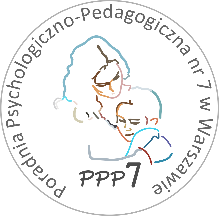 02-524 Warszawa, ul. Narbutta 65/71,  tel. 0 22 849 99 98, 0 22 849 98 03www.ppp7.pl , poradnia@ppp7.pl TERAPIA i DIAGNOZA INTEGRACJI SENSORYCZNEJIntegracja sensoryczna jest procesem neurologicznym dzięki któremu otrzymujemy zdolność do odczuwania, rozumienia i organizowania informacji płynących z otoczenia i z własnego organizmu. Jeżeli mózg odbiera informacje sensoryczne, prawidłowo je porządkuje i przetwarza, reakcją organizmu jest odpowiednie dostosowanie się do otoczenia.  Mówiąc o zaburzeniach SI mówimy o nieprawidłowościach rozwojowych, które w poważnym stopniu wpływają i zakłócają życie dziecka i jego rodziny.Terapia opiera się na diagnozie i programie indywidualnym ułożonym przez wykwalifikowanego terapeutę. Terapia nie jest metodą rehabilitacyjną, a wspomagającą wszechstronny rozwój dziecka. Jest procesem, który wymaga systematyczności. Zgłoszenia na diagnozę dokonują psychologowie przedszkolni – po  badaniu przesiewowym Kwestionariuszem Sensomotorycznym. Kwalifikacje do  terapii prowadzi zespół terapeutów SI.  Zajęcia odbywają się jeden raz w tygodniu. termin zajęć: 	          ustalany indywidualnie przez terapeutę   osoby prowadzące:         Barbara Darlińska				Magdalena Nowak                                           Magdalena Orkisz – Koleśnikow                                          Joanna Ogórek